SIRS 101 AND 121 TRAVEL IN 2017-18  "The world is a great place. You should see it!"SIR 101and 121: Bill Britton(925) 200-1062 or bill.britton@comcast.netHere is some information on trips I’m planning for 2018. First, the Springtime Tulip River Cruise in the Netherlands and Belgium the and second the Christmas Market River Cruise on the Danube. Below you will find some of the details. Here is some information:Spring Tulip River Cruise - April 2018Featuring Dutch and Belgium WaterwaysHighlights….Amsterdam ● Volendam ● Hoorn ● Arnhem ● Middelburg ● Ghent ● Bruges ● Antwerp ● Kinderdijk ● Utrecht9 Day and 20 MealsIncluded in the price:Roundtrip Airfare, Cruise, Insurance, Air Taxes, Hotel, Hotel Transfers, Transportation to/from SFO from Livermore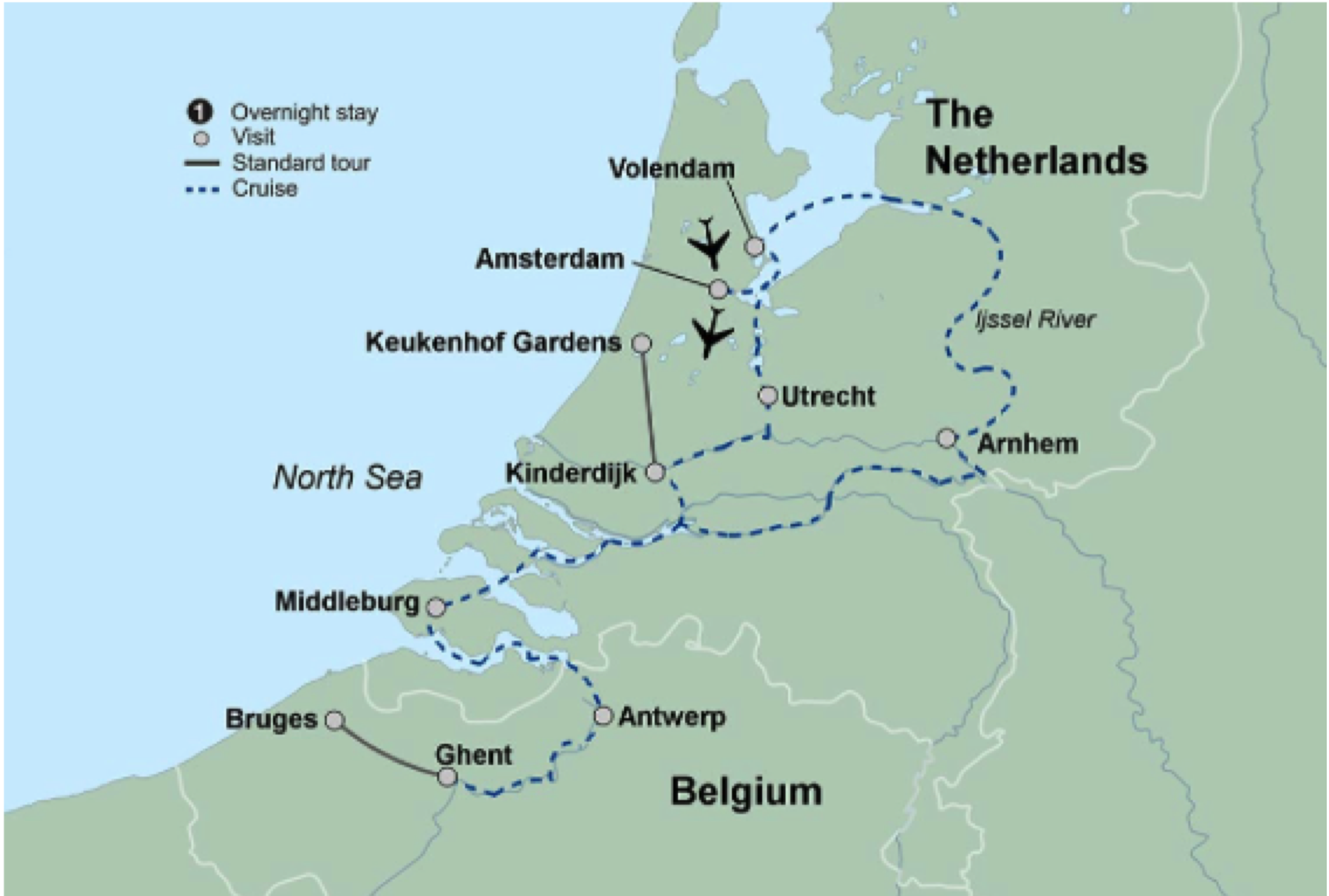 Christmas on the Danubefeaturing a 6-night Danube River CruiseHighlights….Vienna ● Vienna Opera House ● Hofburg Palace ● Wachau Valley ● Glühwein Party ● Passau ● Regensburg ● Nuremburg ● Würzburg9 Days ● 19 Meals: 7 Breakfasts ● 5 Lunches ● 7 Dinners(I will probably include an extra night and day at the beginning of the trip. I plan to include the optional 2-Night Magical Christmas Markets of Prague Post Tour Extension which will be added at the end of the above highlights.)Included in the price:Roundtrip Airfare, Cruise, Insurance, Air Taxes, Hotel, Hotel Transfers, Transportation to/from SFO from Livermore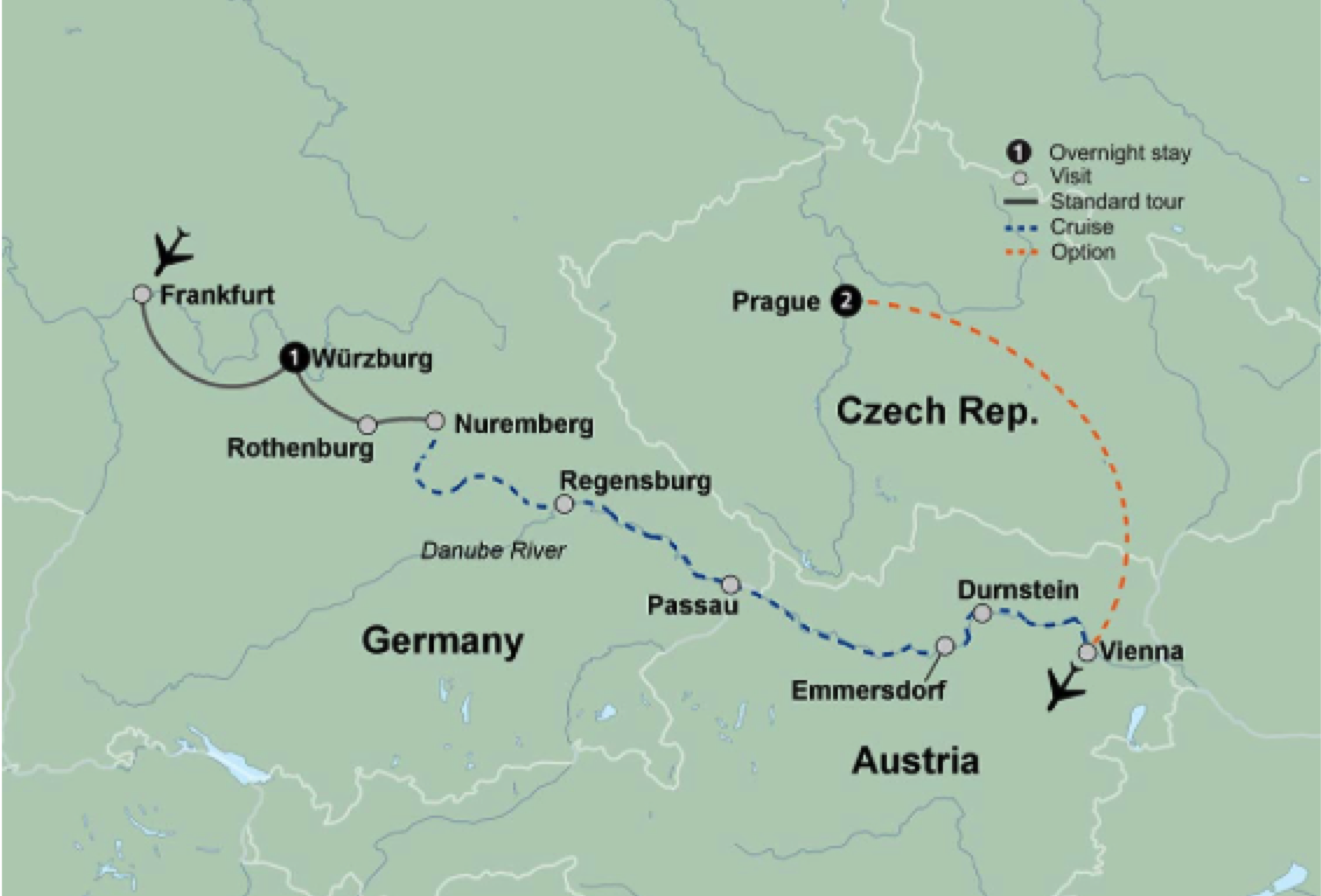 Check out the SIR website for other trips at: http://www.sirinc.org/new_site/travel.html